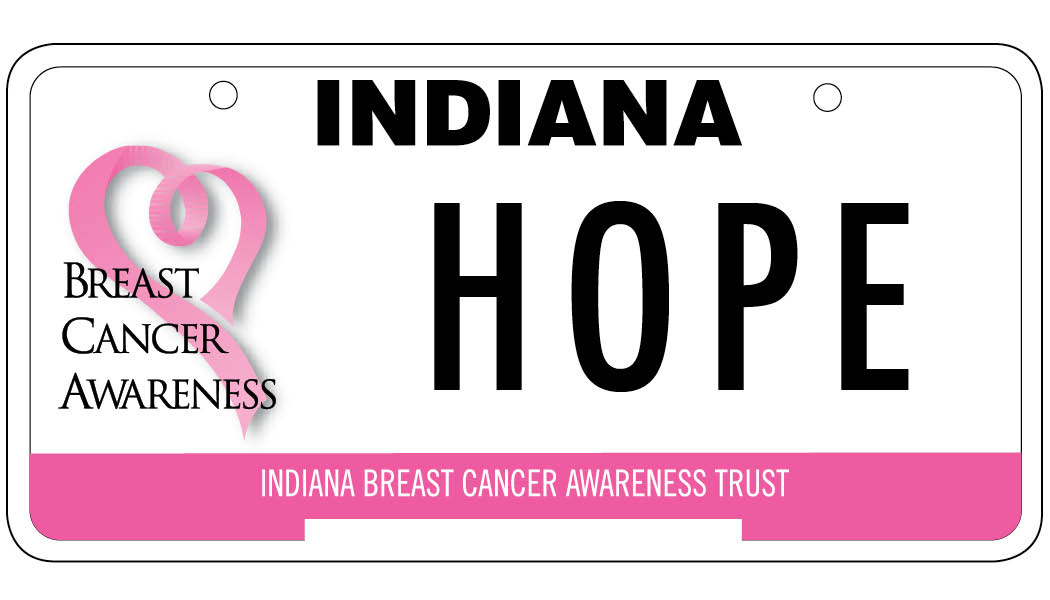 Nancy Jaynes Memorial Scholarship AwardApplication AnnouncementThe  Memorial Scholarship Award is named in honor of the founder of the Indiana Breast Cancer Awareness Trust (IBCAT), Nancy Jaynes.   lost her battle with breast cancer in March 2008.   was a  () High School Family and Consumer Sciences teacher.  She envisioned the breast cancer license plate to be a traveling billboard and reminder about the importance of early detection and prevention of breast cancer.   The mission of the Indiana Breast Cancer Awareness Trust is to increase awareness and improve access to breast cancer screening, diagnosis and support services throughout Indiana.  To date, IBCAT has funded over $6 million in grants supporting our mission in addition to $90, 000 in scholarships. is currently accepting applications for the  Memorial Scholarship. The scholarship of up to $2,500 for college or post-secondary technical schooling is awarded to an Indiana High School Senior(s) whose parent is currently battling breast cancer or who has lost a parent to breast cancer.  Application guidelines and instructions are included in this announcement.APPLICATION DEADLINE IS FEBRUARY 5, 2021.Incomplete applications will not be considered. Emailed and Faxed applications will not be accepted.Guidelines and InstructionsPurpose: The purpose of the Indiana Breast Cancer Awareness Trust, Nancy Jaynes Memorial Scholarship Award is to provide financial assistance for a student(s) who has a parent in active breast cancer treatment or who has lost a parent to breast cancer to attend a post-secondary educational program (technical school or university/college) through scholarship funds. Eligibility Requirements: In order to be eligible for consideration, scholarship applicants must:Have a parent in active breast cancer treatment or has lost a parent to breast cancer.Be a high school senior, reside within and attend high school (or be home-schooled) in .  (If you do not reside in , your application will not be considered.) Plan to pursue a degree, either full-time or part-time, in any accredited post-secondary institution in .Have a cumulative high school GPA of 2.8 on a 4.0 scale.Be a  citizen, or documented permanent resident of the   Race, color, creed or sex will not be factors in choosing the Award winner(s).Recipients will be asked to provide proof of acceptance to a college or university before receiving payment of the Award.Application Submission Instructions:  In order to be eligible for consideration, scholarship applications must:Be typed (preferred) or printed in blue or black ink on only one side of the page. Essays must be typewritten.Be clearly legible and submitted in English. IBCAT is not responsible for mistakes made due to illegible applications.Be submitted in hard copy.  Applications received by fax or email will NOT be accepted.Be submitted in the same order as received.  Applications may be paper clipped in their entirety, but please do not separate/group parts of the application by paper clipping or stapling certain sections. Include current and accurate contact information.  IBCAT will contact you at the phone number, email address, or physical address you provide.Provide all signatures where indicated on the application.Application Timeline: Application Checklist:  Please submit application items in the order listed.  Recommendation letters may be sent separately by the recommenders.DO NOT INCLUDE PAGES 1 & 2 WITH APPLICATION.  THESE PAGES ARE INFORMATIONAL ONLY.Family BackgroundNumber of other family members currently attending college, at least part-time, in your household:   ____________List all siblings in your household, their ages, and if they are dependent upon the family for support:Educational DataTo what accredited post-secondary education institutions have you applied or plan to apply?  Have you been awarded other scholarships?  Yes/No   If yes, please list: ____________________________________________________________________________________________________________________________Extracurricular Activities – includes clubs, sports, student associations, etc.Community Service – includes non-paid service rendered in the communityTalents/Awards/Honors Employment/Internships/Summer Activities High School Counselor Information Form This form along with an official high school transcript must be submitted to the Indiana Breast Cancer Awareness Trust, P.O. Box 8212, Evansville, IN 47716. Postmark by February 5, 2021.  TO BE COMPLETED BY THE APPLICANT:TO BE COMPLETED BY THE COUNSELOR:ESSAYApplicants are required to write an essay on: “Describe a unique situation or experience which occurred as a direct result of your parent being diagnosed with breast cancer.” The Award Committee is concerned about the quality of your writing, but more importantly, about the quality of your thinking.Your essay should be typed, double-spaced.  It should be no more that 12 point font size and be no longer than 500 words.  Include your name at the top of each page.Scholarship AgreementI certify that the information on this application and the supporting materials are complete, factually correct, and honestly presented.  I further certify that, to the best of my knowledge, I meet all eligibility criteria noted above and understand the scholarship is contingent upon the following items: I will inform the Indiana Breast Cancer Awareness Trust, Inc. (IBCAT) by June 1, 2021 what post-secondary educational program I will be attending in the fall to allow time for the transfer of scholarship funds.I must attend an accredited post-secondary institution in .  I agree to the releasing of high school transcripts and requested information to IBCAT.  Furthermore, my name and photograph may be used by IBCAT for public relations purposes. __________________________________                            Applicant’s Signature__________________________________                            Applicant’s Name (Printed)____________________________	DateFebruary 5, 2021:Completed applications and all supporting materials due IBCAT.April 15, 2021:Scholarship award winner(s) will be notified by phone, mail or e-mail.  The names and photographs of scholarship winners may be used by IBCAT for public relations purposes.Fully Completed and Signed ApplicationCompleted High School Counselor Information FormOfficial High School TranscriptOne Letter of Recommendation from High School Teacher (past or present)One Letter of Recommendation from another source (ie. employer, pastor, coach, etc.)Essay on Topic ProvidedNancy Jaynes Memorial Scholarship AwardApplication FormApplicant's Full Name:FirstMiddleLast Street Address:City, Zip CodeMailing Address (if different):City, Zip CodeBirth Date:Phone Number (Daytime):Email: How did you hear about this scholarship program?Custodial Father’s name:Custodial Father’s name:Address:Address:Occupation:Occupation:Custodial Mother’s name:Custodial Mother’s name:Address:Address:Occupation:Occupation:Name of parent diagnosed w/breast cancer:Name of parent diagnosed w/breast cancer:Year Diagnosed:            Current Treatment Plan:Passed Away from Breast Cancer?  Y / N Passed Away from Breast Cancer?  Y / N NameRelationshipAgeDependent upon family?Dependent upon family?NameRelationshipAgeYesNoHigh School attending:High School address:Main phone number:Counselor’s name:Counselor’s phone number:Counselor’s email address:Name of InstitutionCity, StateAccepted?Denied?Pending?Anticipated major or area of study?What is your career goal?Do you plan to live:      On campus _______Do you plan to live:      On campus _______At home  _______                                       Off campus_______                                       Off campus_______Unknown _______Organization:Example:   Student CouncilDescription of activities:President – conducted meetings; participated in coordinating homecoming parade, promFresh.Soph.Jr.XSr.XService/Volunteer work:Example:  Hospital VolunteerYour specific role:Helped in children’s wardFrom-Thru:10/18 – 6/19Hrs/week:5Talent/Award/Honor:Example:  Most AthleticDescription:Voted as most athletic by senior class membersFresh.Soph.Jr.Sr.XCompany:Example:  Ace Insurance, Inc.Your specific role/job title:Answered customer phone calls, filingFrom-Thru:05/19-03/20Hrs/week:20Name of Applicant:Phone:Student’s rank:Class size:Cumulative GPA (use 4.0 scale):Cumulative GPA (use 4.0 scale):Weighted or Unweighted GPA?  (please circle one)Total SAT score:Total SAT score:Total ACT Score:Total ACT Score:Total ACT Score:If student has not taken SAT/ACT please list dates he/she is scheduled to take them:If student has not taken SAT/ACT please list dates he/she is scheduled to take them:SAT:ACT:Has this student taken advantage of the most challenging opportunities your school has to offer (e.g., AP or honors courses, independent study, service organizations, academic clubs, etc.)? Please explain any special circumstances or provide information and insights that would be helpful to the Award Committee.Name:Institution:Position:Phone:Signature:Fax:Email:Date: